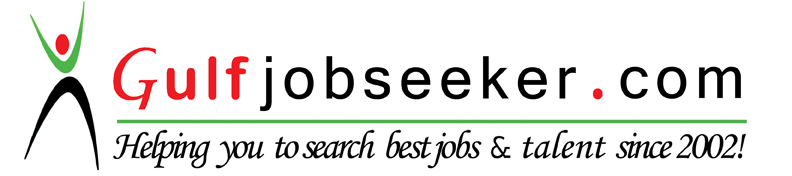 Contact HR Consultant for CV No: 340219E-mail: response@gulfjobseekers.comWebsite: http://www.gulfjobseeker.com/employer/cvdatabasepaid.php	                                           Date of Birth          :    1th October, 1974                                           Religion                  :    Muslim                                           Marital Status        :    Married                                           Nationality              :   Syrian                                           Languages Known:   English, Arabic.                                           Height & Weight    :   187 cm. 80 kg.Objective           Summery        To be ‘one in million, not million in one’. Completes store operational requirements by scheduling and assigning employees; following up on work results.Maintains store staff by recruiting, selecting, orienting, and training employees.Maintains store staff job results by coaching, counseling, and disciplining employees; planning, monitoring, and appraising job results.Achieves financial objectives by preparing Daily and weekly and monthly with an annual budget; scheduling expenditures; analyzing variances; initiating corrective actions.Identifies current and future customer requirements by establishing rapport with potential and actual customers and other persons in a position to understand service requirements.Ensures availability of merchandise and services by approving contracts; maintaining inventories.Formulates pricing policies by reviewing merchandising activities; determining additional needed sales promotion; authorizing clearance sales; studying trends. Markets merchandise by studying advertising, sales promotion, and display plans; analyzing operating and financial statements for profitability ratios.Secures merchandise by implementing security systems and measures.Protects employees and customers by providing a safe and clean store environment.Maintains the stability and reputation of the store by complying with legal requirements.Determines marketing strategy changes by reviewing operating and financial statements and departmental sales records.Maintains professional and technical knowledge by attending educational workshops; reviewing professional publications; establishing personal networks; participating in professional societies.Maintains operations by initiating, coordinating, and enforcing program, operational, and personnel policies and procedures.Contributes to team effort by accomplishing related results as needed.Experience June 2013 – Sept 2013(SSM)                  Tema Retail Egypt                            Cairo  – Egypt  (Senior Store Manager) (LC Waikiki Store) in Dandy Mall  (1430 SQM) –GizaOctober 2012 – May 2013(SSM)             Tema Retail Egypt                      Alexandria  – Egypt  (Senior Store Manager) Opening new (LC Waikiki Store) in San Stefano Mall (750 SQM)July 2012 – October 2012(SSM)               Tema Retail Egypt                           Cairo  – Egypt  (Senior Store Manager) Opening new (LC Waikiki Store) in Mall of Arabia (890 SQM) GizaJuly 2011 – May 2012                                Tema Textile Co.                              Aleppo  – Syria  (Store Manager)Opening new Turkish brand (LC Waikiki) (1151 SQM)Supporting in New opening Store in Egypt Sun City Mall in November 2011. Aug 2010-Jan 2011                                    United Fashion Co.                            Tripoli –Libya(Brand Manager)      *Manage New store (Next) Brand(1650 SQM) to achieve the budget plan for 2010, develop staff to                           carry the responsibilities in there sections, keep the store standard in high performance.July 2009-Mar 2010                               Senwan Trading Co.                              Tripoli –Libya.(Store Manager)       *Opening new French brand(Okaidi) (85 SQM) in financial street in Tripoli, with successful achievement    In yearly budget with +16% up and 1st place in Okaidi world in item basket(IB 2009).    Mar 2008- May 2009              AL SHAYA International Trading Co.              Dammam - KSA.(Store Manager)    Store Manager Mothercare Al Shatie store manager (165 SQM) *Opening new mothercare store and achieve the 6th place in middle east in mothercare    With +66% against the budget for 2008.Leading for Stock take Mothercare Qatif.Jun 2007 – Jun 2008                          Dareen International Trading Co.                       Qatar.                                                        ( The sister of al shaya leading Retailer in the Middle East )Assistant store manager , Next (UK Brand), Doha (190 SQM)Achieved 2006 yearly sales budget over +24% (9 millions) as well as +26% ahead  on 2007 year to date sales budget through providing consistent and exceptional standard of customer service.Achieved yearly shrinkage target through planning and implementing stock audits effectively.Adopted a democratic leadership style which enhances communication and encourages honest working relationship ensuring strict adherence to Company policies and procedures.Trained and developed people through conducting weekly training, controlling store administration,              setting performance objectives.April 2006-JUN2007	     Darren International Trading Co.                        Qatar.                                            ( The sister of al shaya leading Retailer in the Middle East )Assistant store manager  (mothercare the Mall) Doha (240 SQM)Increased sales by 79% plus above the yearly budget.Brought own branch as the number one in terms of stock loss, Visual merchandising and profit.Motivated and identified potential sales force through management skills.Considered as the leading Branch Manager out of all branches in the region.JUN 2005-April 2006 	   Alshaya International Trading Co.                          KSA.                                                          ( The leading Retailer in the Middle East )Assistant Store Manager,  Mothercare  Dhakeel .Medina  (Store opening) (195 SQM)Achieved yearly budget through building team spirit.Given responsibility to handle the store individually. Managed about 5 sales advisors through planning, organizing, controlling people and   directing.Conducted training courses for new recruits every Monday— speeding profitability.Nov 2000-Jun 2005	         Alshaya International Trading Co.                     KSA.                                                       ( The leading Retailer in the Middle East )	Sales Advisor   - Mothercare the center Tahlia (UK) brand, Jeddah (365 SQM)Received ‘ABCD’ award for excellent customer service.Given responsibility to look after all the departments as well as visual display.Given responsibility to be the in-charge of the store in absence of Manager.Proved to be a team leader by improving self effectiveness.Supporting in opening new stores in Mekkah and Al-Taif.Education               1994 - 1996	  Agriculture institute al mazraa, al soueda   .                                      Diploma  (with 71% degree),G1993– 1994            AL MAZRAA HIGH SPECIAL SCHOOL.                              Higher Secondary School Certificate (HSC).Received Training First line Management skillsGoals settingTime ManagementBasic Computer skillsGFI goods receiving processProfit ManagementLoss prevention Work book.Serving to succeed Appraisal conduction trainingEffective team.Trainer Store Manager InterestsReading magazines, science and history books, sport, listening music and travelling to ancient places.Personal Data